1- Aşağıdaki cümlelerden doğru olanların başına (D), yanlış olanların başına (Y) yazınız?(10 Puan)(      ) Katıların ısı alarak sıvı hale geçmesine donma denir.(      ) Canlıların tümü gözle görülebilir.(      ) Anahtar olmadan da basit bir elektrik devresi yapılabilir.(      ) Lambaları yakmak için kullandığımız elektrik düğmeleri aslında, elektrik devre anahtarıdır.(      ) Dünya kendi etrafında dönerken Güneş’in etrafında da dolanma hareketi yapar.(      ) Dünya’nın güneşi gören kısmında gece yaşanır.(      ) Bir kabloda elektrik olup olmadığını dokunarak anlamaya çalışabiliriz.(      ) Geri dönüşüm, ülke ekonomisine katkı sağlar.(      ) Mikroskobik canlılar ölmüş varlıkların toprakta çürümesini sağlar(      ) En büyük ışık ve ısı kaynağımız Güneştir.2- Aşağıdaki boşlukları verilen kelimelerden uygun olanlarla tamamlayınız? (10 Puan)                             2018 – 2019 EĞİTİM VE ÖĞRETİM YILI …………… İLKOKULU                              4-A SINIFI FEN BİLİMLERİ DERSİ 2. DÖNEM II. YAZILI SORULARI                             2018 – 2019 EĞİTİM VE ÖĞRETİM YILI …………… İLKOKULU                              4-A SINIFI FEN BİLİMLERİ DERSİ 2. DÖNEM II. YAZILI SORULARIAdı Soyadı:. . . . . . . . . . . . . . . . . . . . . . . . . . . . . . . . . . . . . . . . . . . . . . . . . . . . .    No: . . . . . . . 30.05.2019Adı Soyadı:. . . . . . . . . . . . . . . . . . . . . . . . . . . . . . . . . . . . . . . . . . . . . . . . . . . . .    No: . . . . . . . Çarşambakas ışıkgürültükütleeklemarttığınımikroskobikgündüzGeri dönüşümepillerrüzgarmüzikmaddeÇıplak gözümüzleazaldığını1Ses kaynaklarından uzaklaştıkça, sesin şiddetinin ………………………………………. fark ederiz.2Atık maddelerin tekrar kullanılabilmesi için………………………………………..……….…gönderilmesi gerekir.3…………………………………….. sesi doğal bir ses kaynağıdır.4İskeletin üzerini sararak vücudumuza esas şeklini veren yapıya ………………………………denir.5……………………………… canlılar sadece mikroskopla incelenebilir, görülebilir.6Canlı ya da cansız boşlukta yer kaplayan tüm varlıklara ………………………………………………denir.7Hoşa gitmeyen ve insanlar üzerinde olumsuz etki yapan seslere …………………………….. denir.8Ölçülebilen ve değişmeyen madde miktarına ……………………………………………………denir.9Görme olayının gerçekleşmesi için mutlaka ……………………………………….…… gereklidir.10Atık …………………………………………… toprak kirliliğine yol açar.3- Aşağıdaki basit elektrik devresinde devre elemanlarının isimlerini yazınız. ( 10 Puan )3- Aşağıdaki basit elektrik devresinde devre elemanlarının isimlerini yazınız. ( 10 Puan )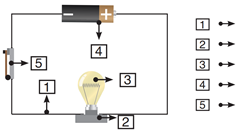 4- Aşağıda verilen soruları cevaplayınız. ( 8 Puan )4- Aşağıda verilen soruları cevaplayınız. ( 8 Puan )Dünya kendi eksenindeki dönüşünü kaç saate tamamlar?Dünya’nın kendi ekseninde dönüşü sonucu ne oluşur?Dünya, Güneş etrafındaki dönüşünü ne kadar sürede tamamlar?Mevsimler Dünya’nın hangi hareketi sonucu oluşur?5- Mikroskobik canlıların yararlarını ve zararlarını aşağıya yazınız? ( 12 Puan )5- Mikroskobik canlıların yararlarını ve zararlarını aşağıya yazınız? ( 12 Puan )Mikroskobik canlıların yararlarını yazınız.Mikroskobik canlıların zararlarını yazınız.6-    Aşağıda verilen ifadeleri ait oldukları kavramlarla eşleştiriniz.   ( 11 Puan )6-    Aşağıda verilen ifadeleri ait oldukları kavramlarla eşleştiriniz.   ( 11 Puan )6-    Aşağıda verilen ifadeleri ait oldukları kavramlarla eşleştiriniz.   ( 11 Puan )6-    Aşağıda verilen ifadeleri ait oldukları kavramlarla eşleştiriniz.   ( 11 Puan )1Atık maddelerin sebep olduğu durum.pil2Devre elemanlarının birbirleriyle bağlantısını sağlar.Çevre kirliliği3İlk ampulün mucidi.omurga4Devreye elektrik enerjisini sağlayan devre elemanıdır.Thomas Edison5Elektrik enerjisini ışık enerjisine çeviren devre elemanı.dönme6Beyni dış etkilerden korur.ampul7Kasılıp gevşeyerek kanı vücuda pompalar.hacim8Akciğer ve kalbi koruyan iskeletin bölümü.Bağlantı kablosu9Maddenin boşlukta kapladığı yer.kalp10Vücudumuzun dik durmasını sağlar.kafatası11Dünyamızın aralıksız yaptığı hareket.Göğüs kafesi7-Aşağıda verilen çoktan seçmeli soruları cevaplayınız? ( 13x3=39 Puan )7-Aşağıda verilen çoktan seçmeli soruları cevaplayınız? ( 13x3=39 Puan )7-Aşağıda verilen çoktan seçmeli soruları cevaplayınız? ( 13x3=39 Puan )            850 mL                                     1350 mL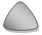 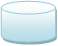 1- Ölçümde suya bırakılan taşın hacmi kaç mL’ dir?A) 1500	B) 1000 	C) 500 	D) 6002-Suyu, havayı ve doğal çevreyi en çok kirleten canlı varlık aşağıdakilerden hangisidir?A) Hayvanlar		B) Bitkiler	C) İnsanlar		D) Mikroskobik canlılar2-Suyu, havayı ve doğal çevreyi en çok kirleten canlı varlık aşağıdakilerden hangisidir?A) Hayvanlar		B) Bitkiler	C) İnsanlar		D) Mikroskobik canlılar3- Aşağıdaki faaliyetlerden hangisi nabız  atışını artırır?                                                  A)Uyumak	                 B) Kitap okumak                       C) Film izlemek            D) Merdivenleri çıkmak4- Sınıftaki bir arkadaşınız hasta olduğunda bir süre sonra sizin de hasta olmanızın nedeni nedir?A) dengesiz beslenme      B) mikroskobik canlılarC) terleme	                      D) boşaltım4- Sınıftaki bir arkadaşınız hasta olduğunda bir süre sonra sizin de hasta olmanızın nedeni nedir?A) dengesiz beslenme      B) mikroskobik canlılarC) terleme	                      D) boşaltım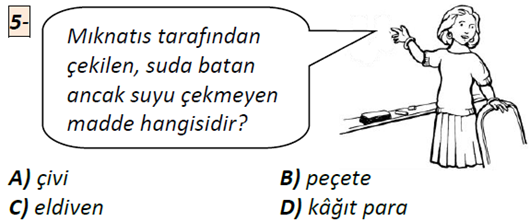 6- Aşağıdakilerden hangisinin yapımında mikroskobik canlıların katkısı yoktur?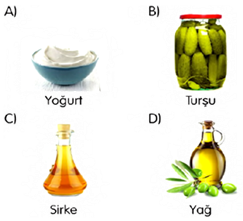 7- Doğal bir yaşam alanı olan ormanların artışı aşağıdakilerden hangisinin artmasını sağlar?A) Su kirliliğinin             B) Toprak erozyonununC) Toprak kirliliğinin    D) Yaşayan canlı sayısının8- Aşağıdakilerden hangisine uygulanan kuvvet ortadan kalkınca eski haline döner? A) Tahta kalem		B) Sünger 	C) Teneke kutu 		D) Cam bardak8- Aşağıdakilerden hangisine uygulanan kuvvet ortadan kalkınca eski haline döner? A) Tahta kalem		B) Sünger 	C) Teneke kutu 		D) Cam bardak9-  Aşağıdaki ifadelerden hangisi yanlıştır?A) En az iki madde karışım oluşturur.                                    B) Karışımı oluşturan maddeler yok olur.C) Karışımı oluşturan maddeler ayrıştırılabilir.                              D) Karışımdaki maddeler özelliklerini yitirmez.10-  Aşağıdaki ifadelerden hangisi yanlıştır?A)  Sıvı maddeler bulunduğu kabın şeklini alır.B)  Maddeler doğada üç hâlde bulunur.C)  Sıvı maddelerin belirli bir şekli vardır.D)  Gazlar bulundukları ortama yayılır.10-  Aşağıdaki ifadelerden hangisi yanlıştır?A)  Sıvı maddeler bulunduğu kabın şeklini alır.B)  Maddeler doğada üç hâlde bulunur.C)  Sıvı maddelerin belirli bir şekli vardır.D)  Gazlar bulundukları ortama yayılır.11-  Aşağıdaki devre şemalarından hangisinde lamba yanar?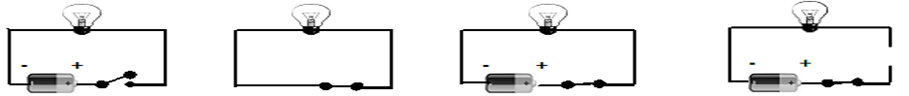        A                     B                      C                         D12- Aşağıdakilerden hangisi bilim adamının özelliği olamaz?A)  Araştırmacı olmaB)  Merak etmeC)  Yeni şeyler bulma isteğiD)  Yanlışlık yapma korkusu                   12- Aşağıdakilerden hangisi bilim adamının özelliği olamaz?A)  Araştırmacı olmaB)  Merak etmeC)  Yeni şeyler bulma isteğiD)  Yanlışlık yapma korkusu                   I.Altın küpe       II.Toz şeker       III.Kurşun kalem13- Yukarıdakilerden hangileri cisimdir?A)I ve II       B)I ve III        C)II ve III              D)I,II,IIIBAŞARILARSüre 40 dakikaBAŞARILARSüre 40 dakika